Stowmarket & District Cycling Club 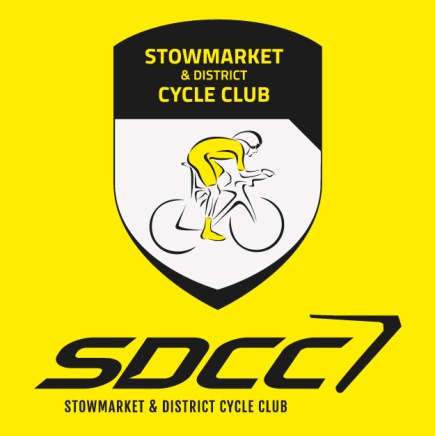 Open 10 Mile Time Trial Promoted for and on behalf of Cycling Time Trials under their rules and                       			      regulations on         Sunday 31st July 2016 - Course B10/36R - Start Time 7.30am.Event Secretary:	 Emma Taylor, 27 Wells Way, Debenham, Stowmarket, Suffolk, IP14 6SL			emma.janeb@sky.com    	01728 860713 	   07940468348Time Keepers: 	John Adams & Graham Berry (Both Stowmarket & District Cycling Club)Marshalls & Helpers:    Members & Friends of Stowmarket & District Cycling ClubCourse Details: 	B10/36R (Wickham Market - Woodbridge - Wickham Market)START opposite eastern edge of manhole cover on B1078 road at Campsea Ashe, approx 11 metres east of entrance to sliproad leading south to Wickham Market bypass (A12). Proceed to sliproad where turn left to join A12 southbound, proceed on A12 to Melton roundabout (5.2 miles). Take 3rd exit & retrace north on A12 to FINISH at 10th catseye south of large DoT sign in lay-by signed ‘Lowestoft A12/Framlingham B1116/ Wickham Market B1078.Event Headquarters - Hacheston Village Hall Parking in the Car Park at the Village Hall. Please park considerately.Numbers and Sign on will be at the HQ and NOT at the start. Numbers can be exchanged for a free drink after the event.EAST DISTRICT LOCAL REGULATIONS “U” TURNS will not be permitted on the course or roads adjacent to the start and finish whilst the event is in progress. Any breaking of this regulation in the first case may mean disqualification from the event. Further cases will be referred to the district committee.A “U” turn is defined as a 180-degree turn completed within the width of the carriageway whilst astride the machine (It is recommended that riders should dismount, check the road is clear in both directions then, with machine, walk across the road.).WARMING UP - NO warming up along the course once the event has started.The use of Turbo-trainers at East District events with am starts is prohibited.IN THE INTERESTS of your own safety Cycling Time Trials strongly advise you to wear a HARD SHELL HELMET that meets an internationally accepted safety standard.All competitors under the age of 18 and/or juniors must wear a properly affixed helmet, which must be of hard/soft shell construction. Helmets should conform to a recognised Standard such as SNELL B95, ANSIZ90.4, AUS/NZS 2063:96, DIN 33-954, CPSC or EN 1078.THE EAST DISTRICT COMMITTEE RECOMMEND THAT COMPETITORS SHOULD FIT A RED L.E.D. LIGHT TO ENHANCE VISIBILITY TO OTHER ROAD USERS.Prizes: (one rider-one prize, except team)Scratch	                                1st £25	             2nd £20		3rd £15		4th £10Fastest Lady	                1st £25	             2nd £15Fastest Junior/Juvenile	1st £10 	 Fastest Vet 		40-49 £10           50-59 £10                 60-69 £10               70-79 £10Fastest Team of 3                £5 eachNo.NameClubCategoryStart Time1Kevin NormanStowmarket & District CCV507:312Trevor CaleyPlomesgate CCV507:323Emma TaylorStowmarket & District CCLS7:334Marshall CrowePlomesgate CCV507:345Simon DawVeloschills Interbike RTV507:356Graham CollinsManningtree Wheelers BCS7:367Stephen ClarkIpswich BCS7:378Kay BurgessKings Lynn CCLV7:389Phil BaileyBasildon CCV507:3910Nick PartridgePlomesgate CCS7:4011Alex LubbockAPI-MetrowEspoir7:4112Francesca RustEly & District CCLS7:4213Andrew WardWest Suffolk Wheelers & Tri ClubV407:4314Richard AllenVC BaracchiV507:4415Bryn DaviesOxford University CCEspoir7:4516Brenan MorganCambridge CCV407:4617Trevor FiggittPlomesgate CCV507:4718Derek LusherNorwich ABCV607:4819David MillerCC SudburyV707:4920Stuart FairweatherPlomesgate CCS7:5021Dave SchindlerStowmarket & District CCS7:5122Adrian McTiguePlomesgate CCV407:5223Sophie LeeNewmarket Cycling & Tri ClubLS7:5324Roger SelmesWolsey RCV607:5425Ed DeanNorwich ABCV407:5526Adrian RuddWest Suffolk Wheelers & Tri ClubV507:5627James StowWolsey RCV607:5728Sarah SenderskiPhoenix VeloLS7:5829Anita WardWest Suffolk Wheelers & Tri ClubLV7:5930Matthew EleyEly & District CCS8:0031Antony BirtIpswich BCV408:0132Julian BosleyStowmarket & District CCV408:0233Daniel PheasantVTTA EAV408:0334Stephen SenderskiPhoenix VeloV608:0435James RushCC SudburyS8:0536Lyster RomeroPlomesgate CCJunior8:0637Andy PearsonWolsey RCV508:0738David FennCC SudburyV608:0839Amanda MallettPlomesgate CCLV8:0940Lloyd ChapmanPedal HeavenS8:1041James WylieVeloschils Interbike RTV408:1142Mark FarrowTeam PedalRevolution.co.ukV508:1243Freddie GroverStowmarket & District CCJuvenile8:1344John VidlerPlomesgate CCV708:1445David CrispCC SudburyS8:1546Andy KennedyIpswich BCV50 8:1647Daniel WoodStowmarket & District CCV408:1748Colin HarrisCC SudburyV608:1849Peter BeardStowmarket & District CCV508:1950James TrenchardGodric CCV408:2051Chris WomackVC BaracchiV608:2152Paul MossStowmarket & District CCV408:2253David GitshamPlomesgate CCS8:2354Mandy BunnCC SudburyLV8:2455Jeff WhartonVeloschils Interbike RTV408:2556Gary SmithTeam VelovelocityV408:2657Phillip BarnesHadleigh Cycling ClubS8:2758Steve WillettPlomesgate CCV608:28